Hausdatenblatt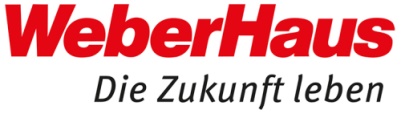 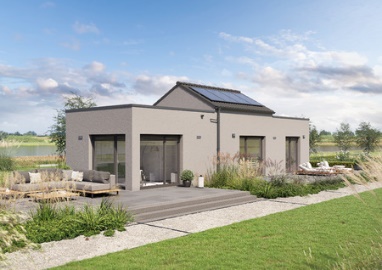 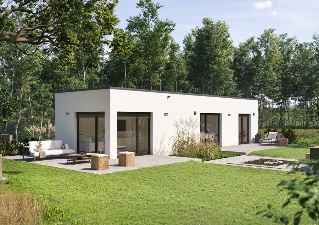 Stand: Februar 2024BaureiheEntwurf:Option BungalowKeller / Bodenplattemit Bodenplatte Wohnfläche gesamt:52,74 m2Außenmaße:4,60 m x 14,50 mBauweise:HolztafelbauweiseWandstärke 31,5 cm; Edelputz, vollflächiger Grundierungsputz, Armierung, Holzfaserdämmplatte, mineralische Dämmung, Holzfachwerk, Holzwerkstoffplatte, Dampfbremsvlies, GipsplatteU-Wert-Außenwand:0,14 W/m²KSchallschutzRw ≥ 49 dBFassade:Putz oder optional Holzverschalung (nur beim Flachdach-Bungalow)Dach.Variante 1: mit FlachdachVariante 2: mit Flach- und partiellem Satteldach (Satteldach offen bis First)U-Wert Dach:0,15 W/m²KDachneigung:0°Kniestock0Fenster:Kunststofffenster mit 3-fach-WärmeschutzverglasungFensterfarbe: weiß oder außen farbig foliertFoliert: anthrazit, silbergrau, quarzgrauUg 0,5 W/m²K + Uw-Wert 0,8 W/m²KHeiztechnikDaikin Multi+ System für Heizen, Kühlen und WarmwasserHaustechnikPhotovoltaik-Anlage 3,28 kWpEnergetischer Standard:Effizienzhaus 55 (Dämmpaket EH40 möglich)Architekt:Marco PatoneAktionspreis:Ausbaustufe Bad komplett, inkl. BodenplatteBungalow mit Flachdach: 189.000,00 Euro (optional mit Holzverschalung) Bungalow mit Flachdach und Satteldach: 199.00,00 Euro LieferradiusDEU, CHHersteller:WeberHaus GmbH & Co. KG, Am Erlenpark 1, 77866 Rheinau-LinxInternet: www.weberhaus.deE-mail: info@weberhaus.de 